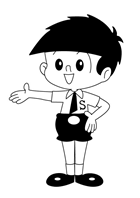 ご記入日　　　　年　　　月　　　日Ｅメール、ＦＡＸ、電話にて簡易相談を行い、その後面談による相談を致します。家族や同僚に知られたくないので当金庫からの連絡は困るというお客様は、個人のＥメールをご利用ください。【　Ｅメールのみの連絡を希望する方はチェックをしてください　チェック欄→　　】フリガナフリガナフリガナ氏　　名会　社　名
（屋　号）会　社　名
（屋　号）氏　　名会　社　名
（屋　号）会　社　名
（屋　号）氏　　名会　社　名
（屋　号）会　社　名
（屋　号）フリガナ住　　所住　　所生年月日昭和・平成昭和・平成年　月　日年　月　日年　月　日ご連絡先　☎　✉　☎　✉　☎　✉　☎　✉生年月日昭和・平成昭和・平成年　月　日年　月　日年　月　日ご連絡先　☎　✉　☎　✉　☎　✉　☎　✉業種業種創業場所創業時期　年　　月頃業種業種創業場所創業時期　年　　月頃※取扱商品やサービスなど事業概要を教えてください。※取扱商品やサービスなど事業概要を教えてください。※取扱商品やサービスなど事業概要を教えてください。※取扱商品やサービスなど事業概要を教えてください。※取扱商品やサービスなど事業概要を教えてください。※取扱商品やサービスなど事業概要を教えてください。※取扱商品やサービスなど事業概要を教えてください。※取扱商品やサービスなど事業概要を教えてください。※取扱商品やサービスなど事業概要を教えてください。※取扱商品やサービスなど事業概要を教えてください。※取扱商品やサービスなど事業概要を教えてください。※ご相談内容資金計画や創業資金、計画書の作成、開業の手続きや宣伝方法などご相談はどんな事でも構いません。出来るだけ具体的に記載ください。（別紙にご記入いただいても結構です）